§4155.  Rights of the purchaser1.  Unfit for sale.  If, within 10 days after receipt of the animal by the purchaser, a veterinarian states in writing that the animal has a health problem that existed in the animal at the time of delivery or if, within one year after receipt of the animal by the purchaser, a veterinarian states in writing that due to a hereditary or congenital defect the animal has died or has a condition that will shorten its life or will require constant treatment during its life, the animal is considered to have been unfit for sale at the time of sale.[PL 1995, c. 589, §1 (NEW).]2.  Death; remedies.  When an animal dies due to a health problem that would have rendered the animal unfit for sale pursuant to subsection 1, and that health problem existed in the animal at the time of delivery to the purchaser but was not disclosed under the provisions of section 4152, the seller shall provide the purchaser with one of the following remedies selected by the purchaser:A.  An animal of equal value, if available; or  [PL 1995, c. 589, §1 (NEW).]B.  A refund of the full purchase price of the animal.  [PL 1995, c. 589, §1 (NEW).][PL 2007, c. 702, §25 (AMD).]3.  Health problem; remedies.  When an animal has a health problem that renders the animal unfit for sale pursuant to subsection 1, and that health problem existed in the animal at the time of delivery to the purchaser but was not disclosed under the provisions of section 4152, the seller shall provide the purchaser with one of the following remedies selected by the purchaser:A.  Return of the animal to the seller for a refund of the full purchase price of the animal;  [PL 2007, c. 702, §26 (AMD).]B.  Exchange of the animal for an animal of the purchaser's choice of equivalent value, if a replacement is available;  [PL 2019, c. 90, §1 (AMD).]C.  Retainment of the animal and reimbursement for 1/2 of the reasonable veterinary fees not to exceed 1/2 of the original purchase price of the animal; or  [PL 2019, c. 90, §1 (AMD).]D.  For an animal with less than one year of life expectancy, as determined by a veterinarian pursuant to subsection 1, retainment of the animal and a full refund of the original purchase price of the animal.  Reimbursement of veterinary fees by the seller is not required under this paragraph.  [PL 2019, c. 90, §2 (NEW).][PL 2019, c. 90, §1, 2 (AMD).]4.  Veterinary service; fees.  The fee for veterinary service is reasonable if the service is appropriate for the diagnosis and treatment of the health problem and the fee for the service is comparable to fees charged by other veterinarians who are in proximity to the treating veterinarian.[PL 1995, c. 589, §1 (NEW).]5.  Sellers not exempt.  Sellers may not, contractually or otherwise, exempt themselves from the remedies provided by this section for deaths or health problems in animals caused by infectious, contagious, parasitic or communicable disease or for deaths or health problems in animals caused by hereditary or congenital defects as described in subsection 1.[PL 2019, c. 90, §3 (AMD).]SECTION HISTORYPL 1995, c. 589, §1 (NEW). PL 2007, c. 439, §32 (AMD). PL 2007, c. 702, §§25-27 (AMD). PL 2019, c. 90, §§1-3 (AMD). The State of Maine claims a copyright in its codified statutes. If you intend to republish this material, we require that you include the following disclaimer in your publication:All copyrights and other rights to statutory text are reserved by the State of Maine. The text included in this publication reflects changes made through the First Regular and First Special Session of the 131st Maine Legislature and is current through November 1, 2023
                    . The text is subject to change without notice. It is a version that has not been officially certified by the Secretary of State. Refer to the Maine Revised Statutes Annotated and supplements for certified text.
                The Office of the Revisor of Statutes also requests that you send us one copy of any statutory publication you may produce. Our goal is not to restrict publishing activity, but to keep track of who is publishing what, to identify any needless duplication and to preserve the State's copyright rights.PLEASE NOTE: The Revisor's Office cannot perform research for or provide legal advice or interpretation of Maine law to the public. If you need legal assistance, please contact a qualified attorney.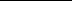 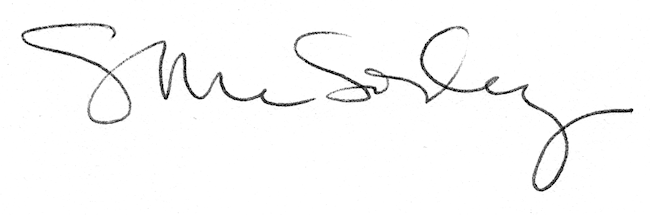 